BON DE COMMANDESITE « CLÉ EN MAIN » WEEBNBNOM DU PROPRIETAIRE / ETABLISSEMENT : ____________________________________________________ADRESSE: ______________________________________________________________________________________________________________________________________________________________________________________________________TELEPHONE : __________________________E-MAIL : ____________________________________________________Type d’activité : ____________________________________________________________________________________Si hébergement locatif : Propriétaire de (indiquez le nombre) : _____ Location(s) de Vacances et _____ Chambres d’Hôtes. Je souhaite souscrire le service de site internet « clé en main » Weebnb proposé par Tourisme Loiret pour un montant de 99€ TTC par site par année civile, à régler auprès de Tourisme Loiret. J’ai bien noté que dans le cadre du plan de relance de l’activité touristique initié par Tourisme Loiret, la première année de souscription au mini-site web était prise en charge par Tourisme Loiret.Ce service est soumis à l’adhésion préalable de votre établissement à l’Office de Tourisme de votre territoire. Le prix annuel comprend :- la mise à disposition et l’hébergement de votre site WeeBnB- l’achat d’un nom de domaine pour le site (ou la récupération d’un nom de domaine existant le cas échéant),- l’accès à l’interface d’administration du site et de gestion des disponibilités,- l’assistance technique effectuée directement par la société Weedigital SAS.Je reconnais avoir été informé(e) et avoir pris connaissance des différentes fonctionnalités et caractéristiques techniques du site Weebnb :Présentation du service WeeBnB : https://www.weebnb.com/doc/presentationConditions générales du service : https://www.weebnb.com/conditions_generales_weebnbContact WeeBnB pour toute question sur le service et toute aide à l’utilisation : Virginie ou Xavier – 09 53 26 56 06 (tarif local) – support@weebnb.comContact Tourisme Loiret : Célia BERGER 06 22 29 63 42– web@tourismeloiret.com Fait à ____________________________		le _______________________________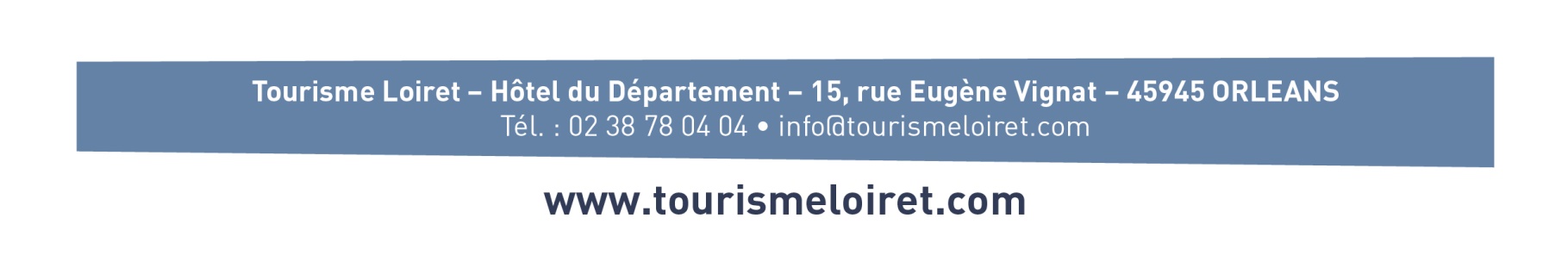 Signature du prestataire partenaire : 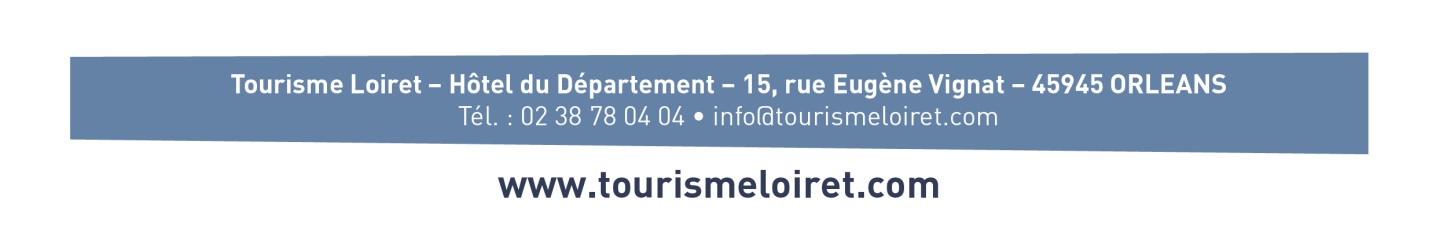 